Publicado en Madrid el 06/11/2015 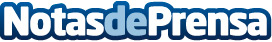 Noviembre, el mes del Black FridayLlega noviembre y los comercios ya comienzan con sus operaciones de venta para navidad pero como a los clientes hay una fecha próxima que les interesa mucho: el Black FridayDatos de contacto:Daniel CostasResponsable de comunicación en Cupooon.es93720886Nota de prensa publicada en: https://www.notasdeprensa.es/noviembre-el-mes-del-black-friday Categorias: Finanzas Marketing Entretenimiento E-Commerce Innovación Tecnológica http://www.notasdeprensa.es